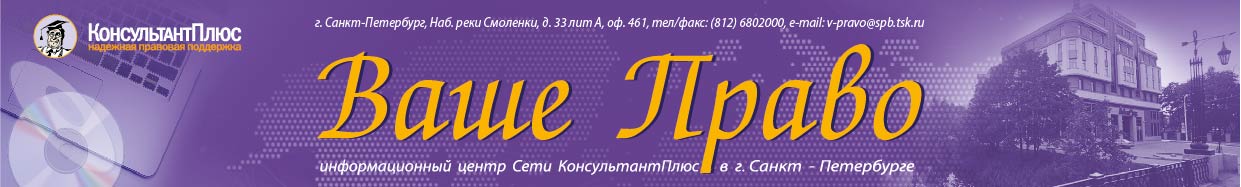 Уважаемые партнеры!Предлагаем Вам посетить  совместный семинарООО «Ваше Право Консультант Плюс» и Палаты профессиональных бухгалтеров и аудиторов на тему:«Бухгалтерская и налоговая отчетность за первое полугодие 2022 года. Антикризисные меры и иные актуальные изменения налогового законодательства»Дата и время: 25 мая (среда) 10:00-17:00Лектор: Куликов Алексей Александрович - управляющий партнер ООО «Агентство Налоговых Поверенных», налоговый консультант при «Палате налоговых консультантов Северо-Запада». Лауреат первого Всероссийского конкурса «Лектор года» (TOP-20).В программе семинара:«Контрзападные» поправки.Введение ограничений на обращение иностранной валюты: обязательная продажа валюты экспортёрами, ограничения на вывоз иностранной валюты.Введение ограничений на проведение безналичных валютных операций.Введение мер поддержки для ИТ-компаний: освобождение от уплаты налога на прибыль, льготное кредитование, упрощение миграционных механизмов трудоустройства сотрудников, освобождение от государственного контроля (надзора).Введение ограничений на операции с нерезидентами: выплата дивидендов в иностранные юрисдикции, запрет для нерезидентов на операции с российскими ценными бумагами.Введение послаблений в сфере корпоративных процедур: продление сроков на проведение общих собраний, в том числе в форме заочных собраний.Начало очередного этапа «амнистии капиталов».«Отмена» патентов, принадлежащих обладателям недружественных стран.Антикризисные меры для поддержки бизнеса.Введение моратория на проведение проверочных мероприятий. Ограничение некоторых полномочий ФНС РФ. Введение нового порядка возбуждения уголовных дел по «налоговым» статьям УК РФ.Введение «кредитных каникул».Игнорирование показателя чистых активов.Введение с 2023 года нового способа уплаты налогов посредством единого налогового платежа.Изменение механизма взаимодействия налогоплательщиков и налоговых органов по вопросам уплаты налогов.Изменение механизма исполнения обязанности налогового агента.Изменение механизма взыскания налогов и принятия обеспечительных мер.Введение уведомлений о суммах начисленных налогов: порядок и сроки представления таковых.Сложности в применении налоговых вычетов в виде сумм уплаченных налогов (НДФЛ, УСН).Изменение порядка и сроков представления налоговой отчётности;Целесообразность проведения налогоплательщиком сверки с налоговым органом по итогам года.Практика проведения налоговыми органами зачётов:проблемы уплаты авансовых платежей.Зачёт и возврат налогов при расторжении договора или при переквалификации сделок со стороны налогового органа.Истребование документов налоговыми органами: признание таковых необоснованными (судебная практика); проведение иных мероприятий налогового контроля.Практика статьи 54.1 НК РФ: раскрытие реальных поставщиков как основание для учёта «входящих» операций; наличие потерь бюджета как основание для привлечения к ответственности налогоплательщика.НДС.Отдельные вопросы признания объекта обложения НДС: недостача, бездоговорное потребление, неосновательное обогащение, неденежные займы.Безвозмездные сделки – объект обложения НДС.Формирование налоговой базы при использовании нетрадиционных условий сделок: эскроу-счета, особые условия перехода права собственности, скидки (бонусы), привязка первичных документов к данным различных ЕГАИС.Изменение налоговой базы по НДС вследствие изменения предмета или условий договора (например, новация, передача договора).Отдельные вопросы применения надлежащих ставок НДС. Условия договора как основание для применения ставки 0% при экспорте.Документальное обоснование применения налоговых вычетов.Проблемы исчисления суммы НДС, подлежащей восстановлению исходя из остаточной стоимости, из-за ошибок в её определении. Порядок восстановления покупателем «входящего» НДС с уплаченных авансов: определение момента отгрузки продавцом и принятия к учёту покупателем (взаимосвязь с ФСБУ 27/2021).Налог на прибыль.Признание отдельных видов доходов: просроченная кредиторская задолженность, прощение долга, безвозмездное пользование.Документальное оформление расходов: электронные документы, чеки ККТ, экономическая обоснованность расходов.Признание отдельных видов расходов:материальные расходы, в том числе списание производственного инструмента, обоснование естественной убыли;расходы по оплате труда: добровольное страхование работников, компенсационные выплаты;списание стоимости основных средств, расходов по улучшению арендованного имущества, расходы по ремонту основных средств;прочие расходы: лизинговые платежи, просроченная дебиторская задолженность, списание неликвидных ТМЦ, расходы на приобретение опциона.Зарплатные налоги и НДФЛ.Практика применения пониженных тарифов: СМП, ИТ-организации.Формирование базы по страховым взносам: оплата проезда на работу, оплата проживания, оплата обучения работников и их детей.Переквалификация отношений с физическими лицами в трудовые договоры (в частности, ученического договора).Освобождение от обложения компенсационных выплат и доказывание их характера.Представление уточнённых расчётов при увольнении работников и их восстановлении на работе (страховые выплаты и НДФЛ).Изменение с 2023 года даты признания в качестве дохода заработной платы и необходимость формирования новых регистров налогового учёта.Имущественные налоги.Обновлённый на 2022 год перечень «дорогих» автомобилей.Последние разъяснения Минфина России по налогу на имущество: соотношение балансовой и остаточной стоимости, квалификация активов в качестве недвижимости и (или) основных средств.Обновлённый в Санкт-Петербурге перечень объектов, в отношении которых налог на имущество уплачивается исходя из кадастровой стоимости.Ответы на вопросы и практические рекомендации.*Программа будет дополнена в случае принятия ко дню проведения семинара законов, вносящих изменения и дополнения в законодательные акты, имеющие отношение к заявленной теме.	Стоимость участия В стоимость участия входит обед, раздаточный материал и комплект для записи.Подробности уточняйте по тел. +79818209828 СветланаВнимание! Обязательна предварительная регистрация! (по телефону или на сайте)за одного слушателя от организации5200 руб.5200 руб.за двоих слушателей от организации7900 руб. (с обедом на всех слушателей)7900 руб. (с обедом на всех слушателей)за троих и более слушателей от организации9200 руб. (с обедом на всех слушателей)9200 руб. (с обедом на всех слушателей)для слушателей, которые не являются клиентами компании «Ваше Право»*6 000 руб.онлайн-участие 2 600 руб.запись2 100 руб.Аттестованным бухгалтерам, не имеющим задолженности по оплате взносов, выдается сертификат на 10 часов системы UCPA в зачет 40-часовой программы повышения квалификации (стоимость 1100 руб).